OBSEG  IN  PLOŠČINAPRAVOKOTNIK: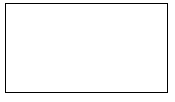 p = a x bo = 2 x a + 2 x b KVADRAT: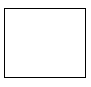 p = a x ao = 4 x aPARALELOGRAM: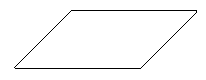 p = a x Vao = 2 x (a + b)ROMB: 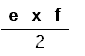 p = 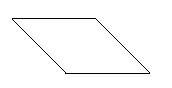  o = 4 x aDELTOID: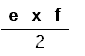 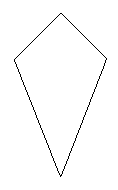 p = o = 2 x (a + b)TRIKOTNIK: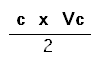 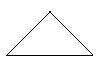 p = o = a + b + c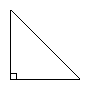 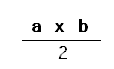 p = o = a + b + c